01. NÚMERO DE REGISTRO:(para uso da PRPPGE)01. NÚMERO DE REGISTRO:(para uso da PRPPGE)01. NÚMERO DE REGISTRO:(para uso da PRPPGE)01. NÚMERO DE REGISTRO:(para uso da PRPPGE)01. NÚMERO DE REGISTRO:(para uso da PRPPGE)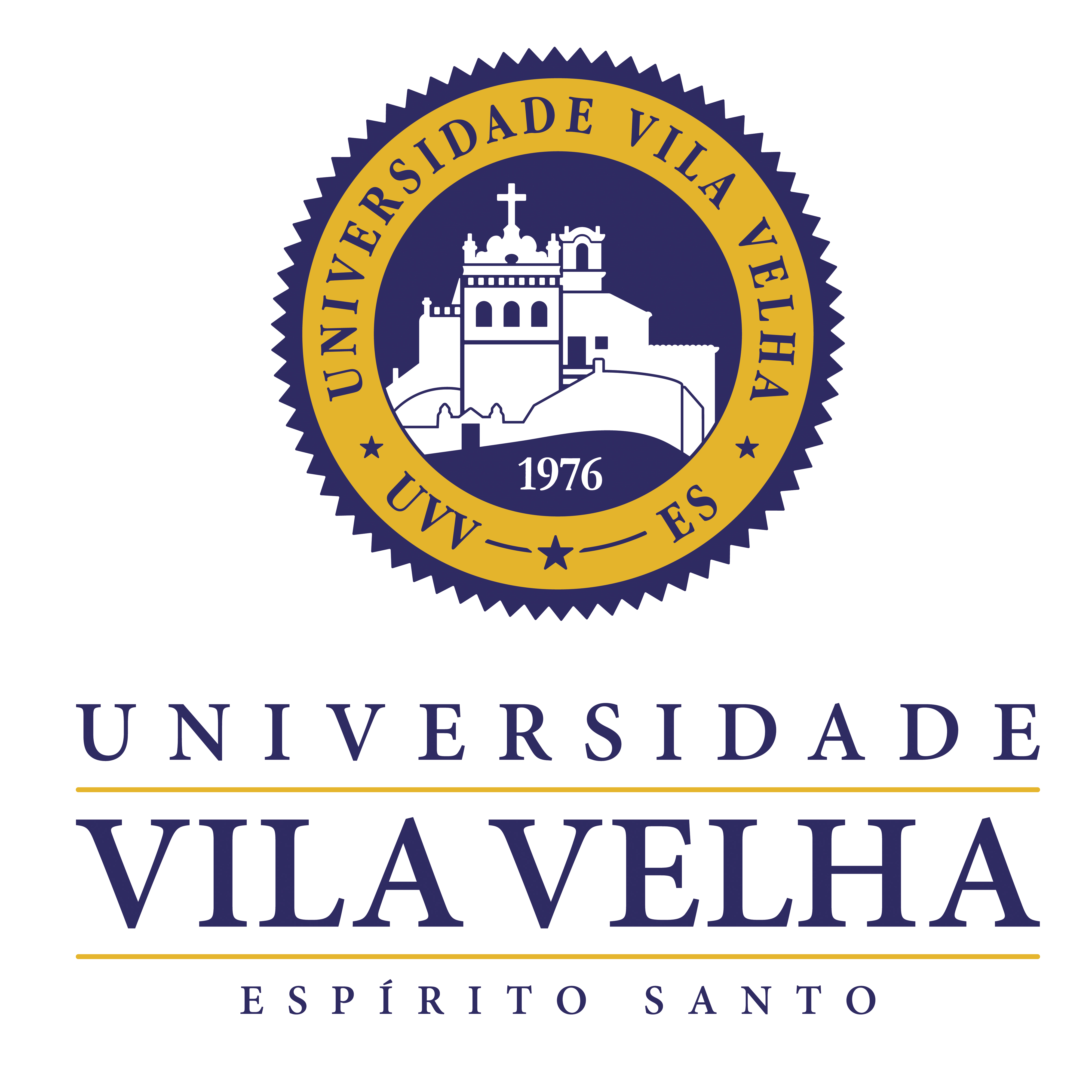 UNIVERSIDADE VILA VELHAUNIVERSIDADE VILA VELHAUNIVERSIDADE VILA VELHAUNIVERSIDADE VILA VELHAUNIVERSIDADE VILA VELHAUNIVERSIDADE VILA VELHAUNIVERSIDADE VILA VELHAUNIVERSIDADE VILA VELHAREGISTRO DE PLANO DE TRABALHO COLABORADOR(A) DE PROJETO DE PESQUISAREGISTRO DE PLANO DE TRABALHO COLABORADOR(A) DE PROJETO DE PESQUISAREGISTRO DE PLANO DE TRABALHO COLABORADOR(A) DE PROJETO DE PESQUISAREGISTRO DE PLANO DE TRABALHO COLABORADOR(A) DE PROJETO DE PESQUISAREGISTRO DE PLANO DE TRABALHO COLABORADOR(A) DE PROJETO DE PESQUISAREGISTRO DE PLANO DE TRABALHO COLABORADOR(A) DE PROJETO DE PESQUISAREGISTRO DE PLANO DE TRABALHO COLABORADOR(A) DE PROJETO DE PESQUISAREGISTRO DE PLANO DE TRABALHO COLABORADOR(A) DE PROJETO DE PESQUISAREGISTRO DE PLANO DE TRABALHO COLABORADOR(A) DE PROJETO DE PESQUISAT G000PRÓ-REITORIA DE PESQUISA, PÓS-GRADUAÇÃO E EXTENSÃOPRÓ-REITORIA DE PESQUISA, PÓS-GRADUAÇÃO E EXTENSÃOPRÓ-REITORIA DE PESQUISA, PÓS-GRADUAÇÃO E EXTENSÃOPRÓ-REITORIA DE PESQUISA, PÓS-GRADUAÇÃO E EXTENSÃOPRÓ-REITORIA DE PESQUISA, PÓS-GRADUAÇÃO E EXTENSÃOPRÓ-REITORIA DE PESQUISA, PÓS-GRADUAÇÃO E EXTENSÃOPRÓ-REITORIA DE PESQUISA, PÓS-GRADUAÇÃO E EXTENSÃOPRÓ-REITORIA DE PESQUISA, PÓS-GRADUAÇÃO E EXTENSÃOPRÓ-REITORIA DE PESQUISA, PÓS-GRADUAÇÃO E EXTENSÃOPRÓ-REITORIA DE PESQUISA, PÓS-GRADUAÇÃO E EXTENSÃO02. MODALIDADE:02. MODALIDADE:02. MODALIDADE:02. MODALIDADE:02. MODALIDADE:03 ORIGEM:03 ORIGEM:03 ORIGEM:03 ORIGEM:04. SITUAÇÃO:04. SITUAÇÃO:04. SITUAÇÃO:04. SITUAÇÃO:04. SITUAÇÃO:04. SITUAÇÃO:05. PROJETO/PLANO DE TRABALHO VINCULADO:05. PROJETO/PLANO DE TRABALHO VINCULADO:05. PROJETO/PLANO DE TRABALHO VINCULADO:05. PROJETO/PLANO DE TRABALHO VINCULADO:05. PROJETO/PLANO DE TRABALHO VINCULADO:05. PROJETO/PLANO DE TRABALHO VINCULADO:05. PROJETO/PLANO DE TRABALHO VINCULADO:05. PROJETO/PLANO DE TRABALHO VINCULADO:05. PROJETO/PLANO DE TRABALHO VINCULADO: CO – PLANO DE TRABALHO COLABORADOR(A) DE PROJETO DE PESQUISA CO – PLANO DE TRABALHO COLABORADOR(A) DE PROJETO DE PESQUISA CO – PLANO DE TRABALHO COLABORADOR(A) DE PROJETO DE PESQUISA CO – PLANO DE TRABALHO COLABORADOR(A) DE PROJETO DE PESQUISA CO – PLANO DE TRABALHO COLABORADOR(A) DE PROJETO DE PESQUISA  GRADUAÇÃO - G  GRADUAÇÃO - G  GRADUAÇÃO - G  GRADUAÇÃO - G  REGISTRO INICIAL  REGISTRO INICIAL  REGISTRO INICIAL  REGISTRO INICIAL  REGISTRO INICIAL  REGISTRO INICIAL  SIM  SIM  SIM  SIM  SIM  SIM  SIM  SIM  SIM CO – PLANO DE TRABALHO COLABORADOR(A) DE PROJETO DE PESQUISA CO – PLANO DE TRABALHO COLABORADOR(A) DE PROJETO DE PESQUISA CO – PLANO DE TRABALHO COLABORADOR(A) DE PROJETO DE PESQUISA CO – PLANO DE TRABALHO COLABORADOR(A) DE PROJETO DE PESQUISA CO – PLANO DE TRABALHO COLABORADOR(A) DE PROJETO DE PESQUISA  PÓS-GRADUAÇÃO - M  PÓS-GRADUAÇÃO - M  PÓS-GRADUAÇÃO - M  PÓS-GRADUAÇÃO - M  REVISÃO  REVISÃO  REVISÃO  REVISÃO  REVISÃO  REVISÃO  NÃO  NÃO  NÃO  NÃO  NÃO  NÃO  NÃO  NÃO  NÃO CO – PLANO DE TRABALHO COLABORADOR(A) DE PROJETO DE PESQUISA CO – PLANO DE TRABALHO COLABORADOR(A) DE PROJETO DE PESQUISA CO – PLANO DE TRABALHO COLABORADOR(A) DE PROJETO DE PESQUISA CO – PLANO DE TRABALHO COLABORADOR(A) DE PROJETO DE PESQUISA CO – PLANO DE TRABALHO COLABORADOR(A) DE PROJETO DE PESQUISA06. APROVAÇÃO COMITÊ DE ÉTICA (SE APLICÁVEL):06. APROVAÇÃO COMITÊ DE ÉTICA (SE APLICÁVEL):06. APROVAÇÃO COMITÊ DE ÉTICA (SE APLICÁVEL):06. APROVAÇÃO COMITÊ DE ÉTICA (SE APLICÁVEL):06. APROVAÇÃO COMITÊ DE ÉTICA (SE APLICÁVEL):06. APROVAÇÃO COMITÊ DE ÉTICA (SE APLICÁVEL):06. APROVAÇÃO COMITÊ DE ÉTICA (SE APLICÁVEL):06. APROVAÇÃO COMITÊ DE ÉTICA (SE APLICÁVEL):06. APROVAÇÃO COMITÊ DE ÉTICA (SE APLICÁVEL):06. APROVAÇÃO COMITÊ DE ÉTICA (SE APLICÁVEL): CO – PLANO DE TRABALHO COLABORADOR(A) DE PROJETO DE PESQUISA CO – PLANO DE TRABALHO COLABORADOR(A) DE PROJETO DE PESQUISA CO – PLANO DE TRABALHO COLABORADOR(A) DE PROJETO DE PESQUISA CO – PLANO DE TRABALHO COLABORADOR(A) DE PROJETO DE PESQUISA CO – PLANO DE TRABALHO COLABORADOR(A) DE PROJETO DE PESQUISA COMITÊ DE ÉTICA E PESQUISA EM SERES HUMANOS COMITÊ DE ÉTICA E PESQUISA EM SERES HUMANOS COMITÊ DE ÉTICA E PESQUISA EM SERES HUMANOS COMITÊ DE ÉTICA E PESQUISA EM SERES HUMANOS COMITÊ DE ÉTICA E PESQUISA EM SERES HUMANOS COMITÊ DE ÉTICA E PESQUISA EM SERES HUMANOS COMITÊ DE ÉTICA E PESQUISA EM SERES HUMANOS COMITÊ DE ÉTICA E PESQUISA EM SERES HUMANOS COMITÊ DE ÉTICA E PESQUISA EM SERES HUMANOS COMITÊ DE ÉTICA E PESQUISA EM SERES HUMANOSNOME DO ÓRGÃO / INSTITUIÇÃO/ EMPRESA1            2     VALORES (1):                 VALORES (2):CAPITAL                CAPITAL               CUSTEIO                CUSTEIO      BOLSAS                  BOLSAS       NOME DO ÓRGÃO / INSTITUIÇÃO/ EMPRESA1            2     VALORES (1):                 VALORES (2):CAPITAL                CAPITAL               CUSTEIO                CUSTEIO      BOLSAS                  BOLSAS       NOME DO ÓRGÃO / INSTITUIÇÃO/ EMPRESA1            2     VALORES (1):                 VALORES (2):CAPITAL                CAPITAL               CUSTEIO                CUSTEIO      BOLSAS                  BOLSAS       NOME DO ÓRGÃO / INSTITUIÇÃO/ EMPRESA1            2     VALORES (1):                 VALORES (2):CAPITAL                CAPITAL               CUSTEIO                CUSTEIO      BOLSAS                  BOLSAS       NOME DO ÓRGÃO / INSTITUIÇÃO/ EMPRESA1            2     VALORES (1):                 VALORES (2):CAPITAL                CAPITAL               CUSTEIO                CUSTEIO      BOLSAS                  BOLSAS       NOME DO ÓRGÃO / INSTITUIÇÃO/ EMPRESA1            2     VALORES (1):                 VALORES (2):CAPITAL                CAPITAL               CUSTEIO                CUSTEIO      BOLSAS                  BOLSAS       NOME DO ÓRGÃO / INSTITUIÇÃO/ EMPRESA1            2     VALORES (1):                 VALORES (2):CAPITAL                CAPITAL               CUSTEIO                CUSTEIO      BOLSAS                  BOLSAS       NOME DO ÓRGÃO / INSTITUIÇÃO/ EMPRESA1            2     VALORES (1):                 VALORES (2):CAPITAL                CAPITAL               CUSTEIO                CUSTEIO      BOLSAS                  BOLSAS       NOME DO ÓRGÃO / INSTITUIÇÃO/ EMPRESA1            2     VALORES (1):                 VALORES (2):CAPITAL                CAPITAL               CUSTEIO                CUSTEIO      BOLSAS                  BOLSAS        CO – PLANO DE TRABALHO COLABORADOR(A) DE PROJETO DE PESQUISA CO – PLANO DE TRABALHO COLABORADOR(A) DE PROJETO DE PESQUISA CO – PLANO DE TRABALHO COLABORADOR(A) DE PROJETO DE PESQUISA CO – PLANO DE TRABALHO COLABORADOR(A) DE PROJETO DE PESQUISA CO – PLANO DE TRABALHO COLABORADOR(A) DE PROJETO DE PESQUISAPARECER DE APROVAÇÃO Nº:      PARECER DE APROVAÇÃO Nº:      PARECER DE APROVAÇÃO Nº:      PARECER DE APROVAÇÃO Nº:      PARECER DE APROVAÇÃO Nº:      PARECER DE APROVAÇÃO Nº:      PARECER DE APROVAÇÃO Nº:      PARECER DE APROVAÇÃO Nº:      PARECER DE APROVAÇÃO Nº:      PARECER DE APROVAÇÃO Nº:      NOME DO ÓRGÃO / INSTITUIÇÃO/ EMPRESA1            2     VALORES (1):                 VALORES (2):CAPITAL                CAPITAL               CUSTEIO                CUSTEIO      BOLSAS                  BOLSAS       NOME DO ÓRGÃO / INSTITUIÇÃO/ EMPRESA1            2     VALORES (1):                 VALORES (2):CAPITAL                CAPITAL               CUSTEIO                CUSTEIO      BOLSAS                  BOLSAS       NOME DO ÓRGÃO / INSTITUIÇÃO/ EMPRESA1            2     VALORES (1):                 VALORES (2):CAPITAL                CAPITAL               CUSTEIO                CUSTEIO      BOLSAS                  BOLSAS       NOME DO ÓRGÃO / INSTITUIÇÃO/ EMPRESA1            2     VALORES (1):                 VALORES (2):CAPITAL                CAPITAL               CUSTEIO                CUSTEIO      BOLSAS                  BOLSAS       NOME DO ÓRGÃO / INSTITUIÇÃO/ EMPRESA1            2     VALORES (1):                 VALORES (2):CAPITAL                CAPITAL               CUSTEIO                CUSTEIO      BOLSAS                  BOLSAS       NOME DO ÓRGÃO / INSTITUIÇÃO/ EMPRESA1            2     VALORES (1):                 VALORES (2):CAPITAL                CAPITAL               CUSTEIO                CUSTEIO      BOLSAS                  BOLSAS       NOME DO ÓRGÃO / INSTITUIÇÃO/ EMPRESA1            2     VALORES (1):                 VALORES (2):CAPITAL                CAPITAL               CUSTEIO                CUSTEIO      BOLSAS                  BOLSAS       NOME DO ÓRGÃO / INSTITUIÇÃO/ EMPRESA1            2     VALORES (1):                 VALORES (2):CAPITAL                CAPITAL               CUSTEIO                CUSTEIO      BOLSAS                  BOLSAS       NOME DO ÓRGÃO / INSTITUIÇÃO/ EMPRESA1            2     VALORES (1):                 VALORES (2):CAPITAL                CAPITAL               CUSTEIO                CUSTEIO      BOLSAS                  BOLSAS        CO – PLANO DE TRABALHO COLABORADOR(A) DE PROJETO DE PESQUISA CO – PLANO DE TRABALHO COLABORADOR(A) DE PROJETO DE PESQUISA CO – PLANO DE TRABALHO COLABORADOR(A) DE PROJETO DE PESQUISA CO – PLANO DE TRABALHO COLABORADOR(A) DE PROJETO DE PESQUISA CO – PLANO DE TRABALHO COLABORADOR(A) DE PROJETO DE PESQUISA COMISSÃO DE ÉTICA, BIOÉTICA E BEM ESTAR ANIMAL COMISSÃO DE ÉTICA, BIOÉTICA E BEM ESTAR ANIMAL COMISSÃO DE ÉTICA, BIOÉTICA E BEM ESTAR ANIMAL COMISSÃO DE ÉTICA, BIOÉTICA E BEM ESTAR ANIMAL COMISSÃO DE ÉTICA, BIOÉTICA E BEM ESTAR ANIMAL COMISSÃO DE ÉTICA, BIOÉTICA E BEM ESTAR ANIMAL COMISSÃO DE ÉTICA, BIOÉTICA E BEM ESTAR ANIMAL COMISSÃO DE ÉTICA, BIOÉTICA E BEM ESTAR ANIMAL COMISSÃO DE ÉTICA, BIOÉTICA E BEM ESTAR ANIMAL COMISSÃO DE ÉTICA, BIOÉTICA E BEM ESTAR ANIMALNOME DO ÓRGÃO / INSTITUIÇÃO/ EMPRESA1            2     VALORES (1):                 VALORES (2):CAPITAL                CAPITAL               CUSTEIO                CUSTEIO      BOLSAS                  BOLSAS       NOME DO ÓRGÃO / INSTITUIÇÃO/ EMPRESA1            2     VALORES (1):                 VALORES (2):CAPITAL                CAPITAL               CUSTEIO                CUSTEIO      BOLSAS                  BOLSAS       NOME DO ÓRGÃO / INSTITUIÇÃO/ EMPRESA1            2     VALORES (1):                 VALORES (2):CAPITAL                CAPITAL               CUSTEIO                CUSTEIO      BOLSAS                  BOLSAS       NOME DO ÓRGÃO / INSTITUIÇÃO/ EMPRESA1            2     VALORES (1):                 VALORES (2):CAPITAL                CAPITAL               CUSTEIO                CUSTEIO      BOLSAS                  BOLSAS       NOME DO ÓRGÃO / INSTITUIÇÃO/ EMPRESA1            2     VALORES (1):                 VALORES (2):CAPITAL                CAPITAL               CUSTEIO                CUSTEIO      BOLSAS                  BOLSAS       NOME DO ÓRGÃO / INSTITUIÇÃO/ EMPRESA1            2     VALORES (1):                 VALORES (2):CAPITAL                CAPITAL               CUSTEIO                CUSTEIO      BOLSAS                  BOLSAS       NOME DO ÓRGÃO / INSTITUIÇÃO/ EMPRESA1            2     VALORES (1):                 VALORES (2):CAPITAL                CAPITAL               CUSTEIO                CUSTEIO      BOLSAS                  BOLSAS       NOME DO ÓRGÃO / INSTITUIÇÃO/ EMPRESA1            2     VALORES (1):                 VALORES (2):CAPITAL                CAPITAL               CUSTEIO                CUSTEIO      BOLSAS                  BOLSAS       NOME DO ÓRGÃO / INSTITUIÇÃO/ EMPRESA1            2     VALORES (1):                 VALORES (2):CAPITAL                CAPITAL               CUSTEIO                CUSTEIO      BOLSAS                  BOLSAS        CO – PLANO DE TRABALHO COLABORADOR(A) DE PROJETO DE PESQUISA CO – PLANO DE TRABALHO COLABORADOR(A) DE PROJETO DE PESQUISA CO – PLANO DE TRABALHO COLABORADOR(A) DE PROJETO DE PESQUISA CO – PLANO DE TRABALHO COLABORADOR(A) DE PROJETO DE PESQUISA CO – PLANO DE TRABALHO COLABORADOR(A) DE PROJETO DE PESQUISAPARECER DE APROVAÇÃO Nº:      PARECER DE APROVAÇÃO Nº:      PARECER DE APROVAÇÃO Nº:      PARECER DE APROVAÇÃO Nº:      PARECER DE APROVAÇÃO Nº:      PARECER DE APROVAÇÃO Nº:      PARECER DE APROVAÇÃO Nº:      PARECER DE APROVAÇÃO Nº:      PARECER DE APROVAÇÃO Nº:      PARECER DE APROVAÇÃO Nº:      NOME DO ÓRGÃO / INSTITUIÇÃO/ EMPRESA1            2     VALORES (1):                 VALORES (2):CAPITAL                CAPITAL               CUSTEIO                CUSTEIO      BOLSAS                  BOLSAS       NOME DO ÓRGÃO / INSTITUIÇÃO/ EMPRESA1            2     VALORES (1):                 VALORES (2):CAPITAL                CAPITAL               CUSTEIO                CUSTEIO      BOLSAS                  BOLSAS       NOME DO ÓRGÃO / INSTITUIÇÃO/ EMPRESA1            2     VALORES (1):                 VALORES (2):CAPITAL                CAPITAL               CUSTEIO                CUSTEIO      BOLSAS                  BOLSAS       NOME DO ÓRGÃO / INSTITUIÇÃO/ EMPRESA1            2     VALORES (1):                 VALORES (2):CAPITAL                CAPITAL               CUSTEIO                CUSTEIO      BOLSAS                  BOLSAS       NOME DO ÓRGÃO / INSTITUIÇÃO/ EMPRESA1            2     VALORES (1):                 VALORES (2):CAPITAL                CAPITAL               CUSTEIO                CUSTEIO      BOLSAS                  BOLSAS       NOME DO ÓRGÃO / INSTITUIÇÃO/ EMPRESA1            2     VALORES (1):                 VALORES (2):CAPITAL                CAPITAL               CUSTEIO                CUSTEIO      BOLSAS                  BOLSAS       NOME DO ÓRGÃO / INSTITUIÇÃO/ EMPRESA1            2     VALORES (1):                 VALORES (2):CAPITAL                CAPITAL               CUSTEIO                CUSTEIO      BOLSAS                  BOLSAS       NOME DO ÓRGÃO / INSTITUIÇÃO/ EMPRESA1            2     VALORES (1):                 VALORES (2):CAPITAL                CAPITAL               CUSTEIO                CUSTEIO      BOLSAS                  BOLSAS       NOME DO ÓRGÃO / INSTITUIÇÃO/ EMPRESA1            2     VALORES (1):                 VALORES (2):CAPITAL                CAPITAL               CUSTEIO                CUSTEIO      BOLSAS                  BOLSAS       07. TÍTULO DO PLANO DE TRABALHO DO COLABORADOR(A):07. TÍTULO DO PLANO DE TRABALHO DO COLABORADOR(A):07. TÍTULO DO PLANO DE TRABALHO DO COLABORADOR(A):07. TÍTULO DO PLANO DE TRABALHO DO COLABORADOR(A):07. TÍTULO DO PLANO DE TRABALHO DO COLABORADOR(A):07. TÍTULO DO PLANO DE TRABALHO DO COLABORADOR(A):07. TÍTULO DO PLANO DE TRABALHO DO COLABORADOR(A):07. TÍTULO DO PLANO DE TRABALHO DO COLABORADOR(A):07. TÍTULO DO PLANO DE TRABALHO DO COLABORADOR(A):07. TÍTULO DO PLANO DE TRABALHO DO COLABORADOR(A):07. TÍTULO DO PLANO DE TRABALHO DO COLABORADOR(A):07. TÍTULO DO PLANO DE TRABALHO DO COLABORADOR(A):07. TÍTULO DO PLANO DE TRABALHO DO COLABORADOR(A):07. TÍTULO DO PLANO DE TRABALHO DO COLABORADOR(A):07. TÍTULO DO PLANO DE TRABALHO DO COLABORADOR(A):07. TÍTULO DO PLANO DE TRABALHO DO COLABORADOR(A):07. TÍTULO DO PLANO DE TRABALHO DO COLABORADOR(A):07. TÍTULO DO PLANO DE TRABALHO DO COLABORADOR(A):07. TÍTULO DO PLANO DE TRABALHO DO COLABORADOR(A):07. TÍTULO DO PLANO DE TRABALHO DO COLABORADOR(A):07. TÍTULO DO PLANO DE TRABALHO DO COLABORADOR(A):07. TÍTULO DO PLANO DE TRABALHO DO COLABORADOR(A):07. TÍTULO DO PLANO DE TRABALHO DO COLABORADOR(A):07. TÍTULO DO PLANO DE TRABALHO DO COLABORADOR(A):08. PALAVRAS-CHAVE:08. PALAVRAS-CHAVE:08. PALAVRAS-CHAVE:08. PALAVRAS-CHAVE:08. PALAVRAS-CHAVE:08. PALAVRAS-CHAVE:08. PALAVRAS-CHAVE:08. PALAVRAS-CHAVE:08. PALAVRAS-CHAVE:08. PALAVRAS-CHAVE:08. PALAVRAS-CHAVE:08. PALAVRAS-CHAVE:08. PALAVRAS-CHAVE:08. PALAVRAS-CHAVE:08. PALAVRAS-CHAVE:08. PALAVRAS-CHAVE:08. PALAVRAS-CHAVE:08. PALAVRAS-CHAVE:08. PALAVRAS-CHAVE:08. PALAVRAS-CHAVE:08. PALAVRAS-CHAVE:08. PALAVRAS-CHAVE:08. PALAVRAS-CHAVE:08. PALAVRAS-CHAVE:01.       02.       03.       04.       05.      01.       02.       03.       04.       05.      01.       02.       03.       04.       05.      01.       02.       03.       04.       05.      01.       02.       03.       04.       05.      01.       02.       03.       04.       05.      01.       02.       03.       04.       05.      01.       02.       03.       04.       05.      01.       02.       03.       04.       05.      01.       02.       03.       04.       05.      01.       02.       03.       04.       05.      01.       02.       03.       04.       05.      01.       02.       03.       04.       05.      01.       02.       03.       04.       05.      01.       02.       03.       04.       05.      01.       02.       03.       04.       05.      01.       02.       03.       04.       05.      01.       02.       03.       04.       05.      01.       02.       03.       04.       05.      01.       02.       03.       04.       05.      01.       02.       03.       04.       05.      01.       02.       03.       04.       05.      01.       02.       03.       04.       05.      01.       02.       03.       04.       05.      09. EQUIPE:09. EQUIPE:09. EQUIPE:09. EQUIPE:09. EQUIPE:09. EQUIPE:09. EQUIPE:09. EQUIPE:09. EQUIPE:09. EQUIPE:09. EQUIPE:09. EQUIPE:09. EQUIPE:09. EQUIPE:09. EQUIPE:09. EQUIPE:09. EQUIPE:09. EQUIPE:09. EQUIPE:09. EQUIPE:09. EQUIPE:09. EQUIPE:09. EQUIPE:09. EQUIPE:9.1. COORDENADOR(A) DO PROJETO9.1. COORDENADOR(A) DO PROJETO9.1. COORDENADOR(A) DO PROJETO9.1. COORDENADOR(A) DO PROJETO9.1. COORDENADOR(A) DO PROJETO9.1. COORDENADOR(A) DO PROJETOTITULAÇÃOTITULAÇÃOCPFCPFCPFPROGRAMA/CURSO/INSTITUIÇÃOPROGRAMA/CURSO/INSTITUIÇÃOPROGRAMA/CURSO/INSTITUIÇÃOPROGRAMA/CURSO/INSTITUIÇÃOPROGRAMA/CURSO/INSTITUIÇÃOPROGRAMA/CURSO/INSTITUIÇÃOPROGRAMA/CURSO/INSTITUIÇÃOPROGRAMA/CURSO/INSTITUIÇÃOPROGRAMA/CURSO/INSTITUIÇÃOPROGRAMA/CURSO/INSTITUIÇÃOPROGRAMA/CURSO/INSTITUIÇÃOPROGRAMA/CURSO/INSTITUIÇÃOPROGRAMA/CURSO/INSTITUIÇÃO000.000.000-00000.000.000-00000.000.000-00E-MAIL DO COORDENADOR(A)E-MAIL DO COORDENADOR(A)E-MAIL DO COORDENADOR(A)E-MAIL DO COORDENADOR(A)E-MAIL DO COORDENADOR(A)E-MAIL DO COORDENADOR(A)E-MAIL DO COORDENADOR(A)E-MAIL DO COORDENADOR(A)TELEFONETELEFONETELEFONEENDEREÇO ELETRÔNICO DO CURRÍCULO LATTES DO COORDENADORENDEREÇO ELETRÔNICO DO CURRÍCULO LATTES DO COORDENADORENDEREÇO ELETRÔNICO DO CURRÍCULO LATTES DO COORDENADORENDEREÇO ELETRÔNICO DO CURRÍCULO LATTES DO COORDENADORENDEREÇO ELETRÔNICO DO CURRÍCULO LATTES DO COORDENADORENDEREÇO ELETRÔNICO DO CURRÍCULO LATTES DO COORDENADORENDEREÇO ELETRÔNICO DO CURRÍCULO LATTES DO COORDENADORENDEREÇO ELETRÔNICO DO CURRÍCULO LATTES DO COORDENADORENDEREÇO ELETRÔNICO DO CURRÍCULO LATTES DO COORDENADORENDEREÇO ELETRÔNICO DO CURRÍCULO LATTES DO COORDENADORENDEREÇO ELETRÔNICO DO CURRÍCULO LATTES DO COORDENADORENDEREÇO ELETRÔNICO DO CURRÍCULO LATTES DO COORDENADORENDEREÇO ELETRÔNICO DO CURRÍCULO LATTES DO COORDENADOR00-00000000000-00000000000-0000000009.2. COLABORADOR(A)9.2. COLABORADOR(A)9.2. COLABORADOR(A)9.2. COLABORADOR(A)9.2. COLABORADOR(A)9.2. COLABORADOR(A)NÍVELNÍVELCPFCPFCPFPROGRAMA/CURSO/INSTITUIÇÃOPROGRAMA/CURSO/INSTITUIÇÃOPROGRAMA/CURSO/INSTITUIÇÃOPROGRAMA/CURSO/INSTITUIÇÃOPROGRAMA/CURSO/INSTITUIÇÃOPROGRAMA/CURSO/INSTITUIÇÃOPROGRAMA/CURSO/INSTITUIÇÃOPROGRAMA/CURSO/INSTITUIÇÃOPROGRAMA/CURSO/INSTITUIÇÃOPROGRAMA/CURSO/INSTITUIÇÃOPROGRAMA/CURSO/INSTITUIÇÃOPROGRAMA/CURSO/INSTITUIÇÃOPROGRAMA/CURSO/INSTITUIÇÃO(para Docente Colaborador)(para Docente Colaborador)(para Docente Colaborador)(para Docente Colaborador)(para Docente Colaborador)(para Docente Colaborador)(para Docente Colaborador)(para Docente Colaborador)(para Docente Colaborador)(para Docente Colaborador)(para Docente Colaborador)(para Docente Colaborador)(para Docente Colaborador)(para Docente Colaborador)(para Docente Colaborador)(para Docente Colaborador)(para Docente Colaborador)(para Docente Colaborador)(para Docente Colaborador)(para Docente Colaborador)(para Docente Colaborador)(para Docente Colaborador)(para Docente Colaborador)(para Docente Colaborador)000.000.000-00000.000.000-00000.000.000-00E-MAIL DO COLABORADOR(A)E-MAIL DO COLABORADOR(A)E-MAIL DO COLABORADOR(A)E-MAIL DO COLABORADOR(A)E-MAIL DO COLABORADOR(A)E-MAIL DO COLABORADOR(A)E-MAIL DO COLABORADOR(A)E-MAIL DO COLABORADOR(A)TELEFONETELEFONETELEFONEENDEREÇO ELETRÔNICO DO CURRÍCULO LATTES ENDEREÇO ELETRÔNICO DO CURRÍCULO LATTES ENDEREÇO ELETRÔNICO DO CURRÍCULO LATTES ENDEREÇO ELETRÔNICO DO CURRÍCULO LATTES ENDEREÇO ELETRÔNICO DO CURRÍCULO LATTES ENDEREÇO ELETRÔNICO DO CURRÍCULO LATTES ENDEREÇO ELETRÔNICO DO CURRÍCULO LATTES ENDEREÇO ELETRÔNICO DO CURRÍCULO LATTES ENDEREÇO ELETRÔNICO DO CURRÍCULO LATTES ENDEREÇO ELETRÔNICO DO CURRÍCULO LATTES ENDEREÇO ELETRÔNICO DO CURRÍCULO LATTES ENDEREÇO ELETRÔNICO DO CURRÍCULO LATTES ENDEREÇO ELETRÔNICO DO CURRÍCULO LATTES 00-00000000000-00000000000-00000000013. RESUMO DO PLANO DE TRABALHO DO COLABORADOR(A):(favor incluir um resumo estruturado com breve contextualização do tema, objetivos, metodologias e resultados esperados)(até 3000 caracteres, incluindo os espaços)13. RESUMO DO PLANO DE TRABALHO DO COLABORADOR(A):(favor incluir um resumo estruturado com breve contextualização do tema, objetivos, metodologias e resultados esperados)(até 3000 caracteres, incluindo os espaços)13. RESUMO DO PLANO DE TRABALHO DO COLABORADOR(A):(favor incluir um resumo estruturado com breve contextualização do tema, objetivos, metodologias e resultados esperados)(até 3000 caracteres, incluindo os espaços)13. RESUMO DO PLANO DE TRABALHO DO COLABORADOR(A):(favor incluir um resumo estruturado com breve contextualização do tema, objetivos, metodologias e resultados esperados)(até 3000 caracteres, incluindo os espaços)13. RESUMO DO PLANO DE TRABALHO DO COLABORADOR(A):(favor incluir um resumo estruturado com breve contextualização do tema, objetivos, metodologias e resultados esperados)(até 3000 caracteres, incluindo os espaços)13. RESUMO DO PLANO DE TRABALHO DO COLABORADOR(A):(favor incluir um resumo estruturado com breve contextualização do tema, objetivos, metodologias e resultados esperados)(até 3000 caracteres, incluindo os espaços)13. RESUMO DO PLANO DE TRABALHO DO COLABORADOR(A):(favor incluir um resumo estruturado com breve contextualização do tema, objetivos, metodologias e resultados esperados)(até 3000 caracteres, incluindo os espaços)13. RESUMO DO PLANO DE TRABALHO DO COLABORADOR(A):(favor incluir um resumo estruturado com breve contextualização do tema, objetivos, metodologias e resultados esperados)(até 3000 caracteres, incluindo os espaços)13. RESUMO DO PLANO DE TRABALHO DO COLABORADOR(A):(favor incluir um resumo estruturado com breve contextualização do tema, objetivos, metodologias e resultados esperados)(até 3000 caracteres, incluindo os espaços)13. RESUMO DO PLANO DE TRABALHO DO COLABORADOR(A):(favor incluir um resumo estruturado com breve contextualização do tema, objetivos, metodologias e resultados esperados)(até 3000 caracteres, incluindo os espaços)13. RESUMO DO PLANO DE TRABALHO DO COLABORADOR(A):(favor incluir um resumo estruturado com breve contextualização do tema, objetivos, metodologias e resultados esperados)(até 3000 caracteres, incluindo os espaços)13. RESUMO DO PLANO DE TRABALHO DO COLABORADOR(A):(favor incluir um resumo estruturado com breve contextualização do tema, objetivos, metodologias e resultados esperados)(até 3000 caracteres, incluindo os espaços)13. RESUMO DO PLANO DE TRABALHO DO COLABORADOR(A):(favor incluir um resumo estruturado com breve contextualização do tema, objetivos, metodologias e resultados esperados)(até 3000 caracteres, incluindo os espaços)13. RESUMO DO PLANO DE TRABALHO DO COLABORADOR(A):(favor incluir um resumo estruturado com breve contextualização do tema, objetivos, metodologias e resultados esperados)(até 3000 caracteres, incluindo os espaços)13. RESUMO DO PLANO DE TRABALHO DO COLABORADOR(A):(favor incluir um resumo estruturado com breve contextualização do tema, objetivos, metodologias e resultados esperados)(até 3000 caracteres, incluindo os espaços)13. RESUMO DO PLANO DE TRABALHO DO COLABORADOR(A):(favor incluir um resumo estruturado com breve contextualização do tema, objetivos, metodologias e resultados esperados)(até 3000 caracteres, incluindo os espaços)13. RESUMO DO PLANO DE TRABALHO DO COLABORADOR(A):(favor incluir um resumo estruturado com breve contextualização do tema, objetivos, metodologias e resultados esperados)(até 3000 caracteres, incluindo os espaços)13. RESUMO DO PLANO DE TRABALHO DO COLABORADOR(A):(favor incluir um resumo estruturado com breve contextualização do tema, objetivos, metodologias e resultados esperados)(até 3000 caracteres, incluindo os espaços)13. RESUMO DO PLANO DE TRABALHO DO COLABORADOR(A):(favor incluir um resumo estruturado com breve contextualização do tema, objetivos, metodologias e resultados esperados)(até 3000 caracteres, incluindo os espaços)13. RESUMO DO PLANO DE TRABALHO DO COLABORADOR(A):(favor incluir um resumo estruturado com breve contextualização do tema, objetivos, metodologias e resultados esperados)(até 3000 caracteres, incluindo os espaços)13. RESUMO DO PLANO DE TRABALHO DO COLABORADOR(A):(favor incluir um resumo estruturado com breve contextualização do tema, objetivos, metodologias e resultados esperados)(até 3000 caracteres, incluindo os espaços)13. RESUMO DO PLANO DE TRABALHO DO COLABORADOR(A):(favor incluir um resumo estruturado com breve contextualização do tema, objetivos, metodologias e resultados esperados)(até 3000 caracteres, incluindo os espaços)13. RESUMO DO PLANO DE TRABALHO DO COLABORADOR(A):(favor incluir um resumo estruturado com breve contextualização do tema, objetivos, metodologias e resultados esperados)(até 3000 caracteres, incluindo os espaços)13. RESUMO DO PLANO DE TRABALHO DO COLABORADOR(A):(favor incluir um resumo estruturado com breve contextualização do tema, objetivos, metodologias e resultados esperados)(até 3000 caracteres, incluindo os espaços)16. OBJETIVOS:(Gerais e Específicos - até 1.000 caracteres incluindo espaços)16. OBJETIVOS:(Gerais e Específicos - até 1.000 caracteres incluindo espaços)16. OBJETIVOS:(Gerais e Específicos - até 1.000 caracteres incluindo espaços)16. OBJETIVOS:(Gerais e Específicos - até 1.000 caracteres incluindo espaços)16. OBJETIVOS:(Gerais e Específicos - até 1.000 caracteres incluindo espaços)16. OBJETIVOS:(Gerais e Específicos - até 1.000 caracteres incluindo espaços)16. OBJETIVOS:(Gerais e Específicos - até 1.000 caracteres incluindo espaços)16. OBJETIVOS:(Gerais e Específicos - até 1.000 caracteres incluindo espaços)16. OBJETIVOS:(Gerais e Específicos - até 1.000 caracteres incluindo espaços)16. OBJETIVOS:(Gerais e Específicos - até 1.000 caracteres incluindo espaços)16. OBJETIVOS:(Gerais e Específicos - até 1.000 caracteres incluindo espaços)16. OBJETIVOS:(Gerais e Específicos - até 1.000 caracteres incluindo espaços)16. OBJETIVOS:(Gerais e Específicos - até 1.000 caracteres incluindo espaços)16. OBJETIVOS:(Gerais e Específicos - até 1.000 caracteres incluindo espaços)16. OBJETIVOS:(Gerais e Específicos - até 1.000 caracteres incluindo espaços)16. OBJETIVOS:(Gerais e Específicos - até 1.000 caracteres incluindo espaços)16. OBJETIVOS:(Gerais e Específicos - até 1.000 caracteres incluindo espaços)16. OBJETIVOS:(Gerais e Específicos - até 1.000 caracteres incluindo espaços)16. OBJETIVOS:(Gerais e Específicos - até 1.000 caracteres incluindo espaços)16. OBJETIVOS:(Gerais e Específicos - até 1.000 caracteres incluindo espaços)16. OBJETIVOS:(Gerais e Específicos - até 1.000 caracteres incluindo espaços)16. OBJETIVOS:(Gerais e Específicos - até 1.000 caracteres incluindo espaços)16. OBJETIVOS:(Gerais e Específicos - até 1.000 caracteres incluindo espaços)16. OBJETIVOS:(Gerais e Específicos - até 1.000 caracteres incluindo espaços)17. PRODUTOS ESPERADOS E ABRANGÊNCIA SOCIAL DO PROJETO:(Impactos, Resultados Esperados e Benefícios Potenciais para os Diferentes Segmentos da Sociedade - até 2.000 caracteres incluindo espaços)17. PRODUTOS ESPERADOS E ABRANGÊNCIA SOCIAL DO PROJETO:(Impactos, Resultados Esperados e Benefícios Potenciais para os Diferentes Segmentos da Sociedade - até 2.000 caracteres incluindo espaços)17. PRODUTOS ESPERADOS E ABRANGÊNCIA SOCIAL DO PROJETO:(Impactos, Resultados Esperados e Benefícios Potenciais para os Diferentes Segmentos da Sociedade - até 2.000 caracteres incluindo espaços)17. PRODUTOS ESPERADOS E ABRANGÊNCIA SOCIAL DO PROJETO:(Impactos, Resultados Esperados e Benefícios Potenciais para os Diferentes Segmentos da Sociedade - até 2.000 caracteres incluindo espaços)17. PRODUTOS ESPERADOS E ABRANGÊNCIA SOCIAL DO PROJETO:(Impactos, Resultados Esperados e Benefícios Potenciais para os Diferentes Segmentos da Sociedade - até 2.000 caracteres incluindo espaços)17. PRODUTOS ESPERADOS E ABRANGÊNCIA SOCIAL DO PROJETO:(Impactos, Resultados Esperados e Benefícios Potenciais para os Diferentes Segmentos da Sociedade - até 2.000 caracteres incluindo espaços)17. PRODUTOS ESPERADOS E ABRANGÊNCIA SOCIAL DO PROJETO:(Impactos, Resultados Esperados e Benefícios Potenciais para os Diferentes Segmentos da Sociedade - até 2.000 caracteres incluindo espaços)17. PRODUTOS ESPERADOS E ABRANGÊNCIA SOCIAL DO PROJETO:(Impactos, Resultados Esperados e Benefícios Potenciais para os Diferentes Segmentos da Sociedade - até 2.000 caracteres incluindo espaços)17. PRODUTOS ESPERADOS E ABRANGÊNCIA SOCIAL DO PROJETO:(Impactos, Resultados Esperados e Benefícios Potenciais para os Diferentes Segmentos da Sociedade - até 2.000 caracteres incluindo espaços)17. PRODUTOS ESPERADOS E ABRANGÊNCIA SOCIAL DO PROJETO:(Impactos, Resultados Esperados e Benefícios Potenciais para os Diferentes Segmentos da Sociedade - até 2.000 caracteres incluindo espaços)17. PRODUTOS ESPERADOS E ABRANGÊNCIA SOCIAL DO PROJETO:(Impactos, Resultados Esperados e Benefícios Potenciais para os Diferentes Segmentos da Sociedade - até 2.000 caracteres incluindo espaços)17. PRODUTOS ESPERADOS E ABRANGÊNCIA SOCIAL DO PROJETO:(Impactos, Resultados Esperados e Benefícios Potenciais para os Diferentes Segmentos da Sociedade - até 2.000 caracteres incluindo espaços)17. PRODUTOS ESPERADOS E ABRANGÊNCIA SOCIAL DO PROJETO:(Impactos, Resultados Esperados e Benefícios Potenciais para os Diferentes Segmentos da Sociedade - até 2.000 caracteres incluindo espaços)17. PRODUTOS ESPERADOS E ABRANGÊNCIA SOCIAL DO PROJETO:(Impactos, Resultados Esperados e Benefícios Potenciais para os Diferentes Segmentos da Sociedade - até 2.000 caracteres incluindo espaços)17. PRODUTOS ESPERADOS E ABRANGÊNCIA SOCIAL DO PROJETO:(Impactos, Resultados Esperados e Benefícios Potenciais para os Diferentes Segmentos da Sociedade - até 2.000 caracteres incluindo espaços)17. PRODUTOS ESPERADOS E ABRANGÊNCIA SOCIAL DO PROJETO:(Impactos, Resultados Esperados e Benefícios Potenciais para os Diferentes Segmentos da Sociedade - até 2.000 caracteres incluindo espaços)17. PRODUTOS ESPERADOS E ABRANGÊNCIA SOCIAL DO PROJETO:(Impactos, Resultados Esperados e Benefícios Potenciais para os Diferentes Segmentos da Sociedade - até 2.000 caracteres incluindo espaços)17. PRODUTOS ESPERADOS E ABRANGÊNCIA SOCIAL DO PROJETO:(Impactos, Resultados Esperados e Benefícios Potenciais para os Diferentes Segmentos da Sociedade - até 2.000 caracteres incluindo espaços)17. PRODUTOS ESPERADOS E ABRANGÊNCIA SOCIAL DO PROJETO:(Impactos, Resultados Esperados e Benefícios Potenciais para os Diferentes Segmentos da Sociedade - até 2.000 caracteres incluindo espaços)17. PRODUTOS ESPERADOS E ABRANGÊNCIA SOCIAL DO PROJETO:(Impactos, Resultados Esperados e Benefícios Potenciais para os Diferentes Segmentos da Sociedade - até 2.000 caracteres incluindo espaços)17. PRODUTOS ESPERADOS E ABRANGÊNCIA SOCIAL DO PROJETO:(Impactos, Resultados Esperados e Benefícios Potenciais para os Diferentes Segmentos da Sociedade - até 2.000 caracteres incluindo espaços)17. PRODUTOS ESPERADOS E ABRANGÊNCIA SOCIAL DO PROJETO:(Impactos, Resultados Esperados e Benefícios Potenciais para os Diferentes Segmentos da Sociedade - até 2.000 caracteres incluindo espaços)17. PRODUTOS ESPERADOS E ABRANGÊNCIA SOCIAL DO PROJETO:(Impactos, Resultados Esperados e Benefícios Potenciais para os Diferentes Segmentos da Sociedade - até 2.000 caracteres incluindo espaços)17. PRODUTOS ESPERADOS E ABRANGÊNCIA SOCIAL DO PROJETO:(Impactos, Resultados Esperados e Benefícios Potenciais para os Diferentes Segmentos da Sociedade - até 2.000 caracteres incluindo espaços)18. CRONOGRAMA:18. CRONOGRAMA:18. CRONOGRAMA:18. CRONOGRAMA:18. CRONOGRAMA:18. CRONOGRAMA:18. CRONOGRAMA:18. CRONOGRAMA:18. CRONOGRAMA:18. CRONOGRAMA:18. CRONOGRAMA:18. CRONOGRAMA:18. CRONOGRAMA:18. CRONOGRAMA:18. CRONOGRAMA:18. CRONOGRAMA:18. CRONOGRAMA:18. CRONOGRAMA:18. CRONOGRAMA:18. CRONOGRAMA:18. CRONOGRAMA:18. CRONOGRAMA:18. CRONOGRAMA:18. CRONOGRAMA:ATIVIDADE A SER DESENVOLVIDAATIVIDADE A SER DESENVOLVIDAATIVIDADE A SER DESENVOLVIDAATIVIDADE A SER DESENVOLVIDAATIVIDADE A SER DESENVOLVIDAATIVIDADE A SER DESENVOLVIDAATIVIDADE A SER DESENVOLVIDAATIVIDADE A SER DESENVOLVIDAATIVIDADE A SER DESENVOLVIDAATIVIDADE A SER DESENVOLVIDAMESESMESESMESESMESESMESESMESESMESESMESESMESESMESESMESESMESESMESESMESESATIVIDADE A SER DESENVOLVIDAATIVIDADE A SER DESENVOLVIDAATIVIDADE A SER DESENVOLVIDAATIVIDADE A SER DESENVOLVIDAATIVIDADE A SER DESENVOLVIDAATIVIDADE A SER DESENVOLVIDAATIVIDADE A SER DESENVOLVIDAATIVIDADE A SER DESENVOLVIDAATIVIDADE A SER DESENVOLVIDAATIVIDADE A SER DESENVOLVIDA010102030404050607080910111219. OBSERVAÇÕES:(citadas no projeto - 1.000 caracteres incluindo espaços)19. OBSERVAÇÕES:(citadas no projeto - 1.000 caracteres incluindo espaços)19. OBSERVAÇÕES:(citadas no projeto - 1.000 caracteres incluindo espaços)19. OBSERVAÇÕES:(citadas no projeto - 1.000 caracteres incluindo espaços)19. OBSERVAÇÕES:(citadas no projeto - 1.000 caracteres incluindo espaços)19. OBSERVAÇÕES:(citadas no projeto - 1.000 caracteres incluindo espaços)19. OBSERVAÇÕES:(citadas no projeto - 1.000 caracteres incluindo espaços)19. OBSERVAÇÕES:(citadas no projeto - 1.000 caracteres incluindo espaços)19. OBSERVAÇÕES:(citadas no projeto - 1.000 caracteres incluindo espaços)19. OBSERVAÇÕES:(citadas no projeto - 1.000 caracteres incluindo espaços)19. OBSERVAÇÕES:(citadas no projeto - 1.000 caracteres incluindo espaços)19. OBSERVAÇÕES:(citadas no projeto - 1.000 caracteres incluindo espaços)19. OBSERVAÇÕES:(citadas no projeto - 1.000 caracteres incluindo espaços)19. OBSERVAÇÕES:(citadas no projeto - 1.000 caracteres incluindo espaços)19. OBSERVAÇÕES:(citadas no projeto - 1.000 caracteres incluindo espaços)19. OBSERVAÇÕES:(citadas no projeto - 1.000 caracteres incluindo espaços)19. OBSERVAÇÕES:(citadas no projeto - 1.000 caracteres incluindo espaços)19. OBSERVAÇÕES:(citadas no projeto - 1.000 caracteres incluindo espaços)19. OBSERVAÇÕES:(citadas no projeto - 1.000 caracteres incluindo espaços)19. OBSERVAÇÕES:(citadas no projeto - 1.000 caracteres incluindo espaços)19. OBSERVAÇÕES:(citadas no projeto - 1.000 caracteres incluindo espaços)19. OBSERVAÇÕES:(citadas no projeto - 1.000 caracteres incluindo espaços)19. OBSERVAÇÕES:(citadas no projeto - 1.000 caracteres incluindo espaços)19. OBSERVAÇÕES:(citadas no projeto - 1.000 caracteres incluindo espaços)